Publicado en Mexico City el 06/08/2020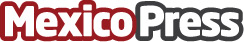 Aceite y velas de prosperidad By  Luna BruxaProductos que generan bienestar personal. Transformar el bienestar con este aceite y vela de ProsperidadDatos de contacto:Jacob García Paez 5556074243Nota de prensa publicada en: https://www.mexicopress.com.mx/aceite-y-velas-de-prosperidad-by-luna-bruxa_1 Categorías: Viaje Entretenimiento Medicina alternativa Jardín/Terraza http://www.mexicopress.com.mx